.Choreo April 08  as an easier alternative to Maggies wonderful dance Irish Spirit (aka Baileys  - hence the name of this easier dance….Half a nip of Baileys  (-:.(16 count intro)R Heel Grind, Coaster Back, L Heel Grind, Coaster BackStep Fwd Side Rock Return Step Fwd, Scuff & Step Back, Coaster BackStep Pivot 1/4, Cross Shuffle Left, 1/2 Turn, Rock ReturnCoaster Back, Step Pivot 1/2, Step Pivot 1/4, Heel & Heel &TAG:*There is a 16 count tag at the end of wall 4  - 2nd time at 12:00HALF A NIP OF BAILEYS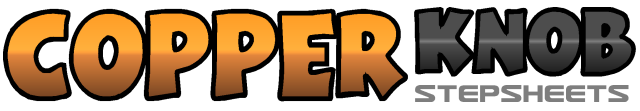 .......Count:32Wall:2Level:Easy Intermediate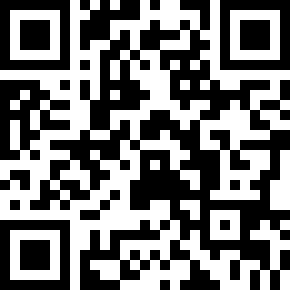 Choreographer:Jan Wyllie (AUS)Jan Wyllie (AUS)Jan Wyllie (AUS)Jan Wyllie (AUS)Jan Wyllie (AUS)Music:Celtic Rock - David KingCeltic Rock - David KingCeltic Rock - David KingCeltic Rock - David KingCeltic Rock - David King.......1,2Touch R heel fwd, Grind R heel right3&4Step back on R, Step L beside R, Step fwd on R (coaster)5,6Touch L heel fwd, Grind L heel left7&8Step back on L, Step R beside L, Step fwd on L (coaster)9,10,11,12Step fwd on R, Rock/step L to left, Rock/return wt sideways onto R, Step fwd on L13&14Scuff R fwd, Bounce L heel, Step back on R15&16Step back on L, Step R beside L, Step fwd on L17,18Step fwd on R, Pivot 1/4 left transferring wt to L19&20Cross/shuffle left stepping R,L,R21,22Making 1/4 right step back on L, Making 1/4 right step R to right side23,24Rock/step fwd on L, Rock back on R25&26Step back on L, Step R beside L, Step fwd on L  (coaster)27,28Step fwd on R, Pivot 1/2 left transferring wt to L29,30Step fwd on R, Pivot 1/4 left transferring wt to L31&32Touch R heel fwd, Step R beside L, Touch L heel fwd, Hold&Step L beside R1,2,3,4Step fwd on R, Pivot 1/4 left transferring wt to L, Stamp R L together5,6,7,8Step fwd on R, Pivot 1/4 left transferring wt to L, Stamp R L together9-16Repeat above ‘step pivot stamp stamp’ twice more to return to front wall.